Technology Committee 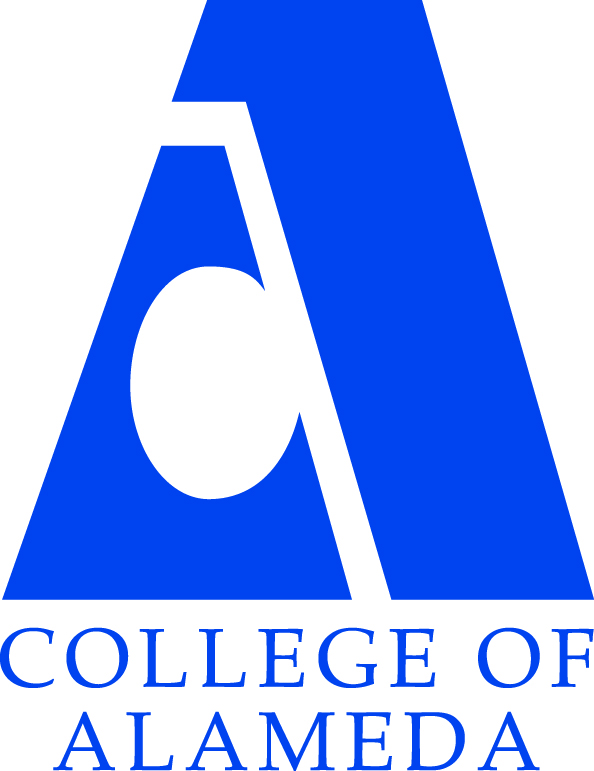 Meeting AGENDADate and Time:  December 13, 2017   12:00 – 1:00 p.m.Meeting Location: L237Meeting Chair(s): Balamurali Sampathraj (Senior CIS Analyst) and Karen Engel (Interim Dean of Research, Planning & Institutional Effectiveness Recorder: Interim Dean EngelTopicFacilitatorActionMaterialsPurpose of Meeting:  Discuss college-wide IT-related issues and make to recommendations to the President of COA.Purpose of Meeting:  Discuss college-wide IT-related issues and make to recommendations to the President of COA.Purpose of Meeting:  Discuss college-wide IT-related issues and make to recommendations to the President of COA.Purpose of Meeting:  Discuss college-wide IT-related issues and make to recommendations to the President of COA. Approval of Minutes & Action ItemsBalaPrevious Minutes to review.Approval of AgendaBalaDiscussion ItemsBalaSmart classroom Demo discussionList of smart classrooms (Equipment and locations)New Projector discussion and standards for new building.Laptop updateIdeas for upcoming capital bond campaign (2018)Review of Action ItemsBalaFuture Agenda ItemsBalaAdjournmentAll